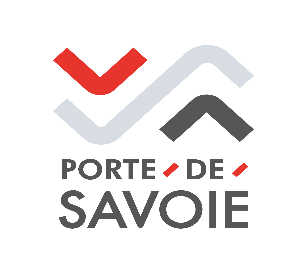 DEMANDE AUTORISATION VOIRIE POUR MANIFESTATIONLe demandeur :       Particulier □		Association □Nom de l’association :…………………………………………………………………………………………………………………Nom et prénom du représentant : …………………………………………………………………………………………………………………Adresse :……………………………………………………………………………………………………………………………………………………………………………………………………………………………………Tél :……………………………………………………………………………………………………………Mail :………………………………………………………………………………………………………….Localisation du site concerné par la demandeAdresse : Début de fermeture N°…...Nom de la voie……………………………………………..                 Fin de fermeture N°…… Nom de la voie………………………………………..........Merci de fournir un plan de situationDate et heure de l’événementDu……………………..……à……………...au……………………...à……………………Nature de l’événementDescription :……………………………………………………………………………………………..…………………………………………………………………………………………………………….Fait le……………….à………………………	Signature du représentant